INTERNATIONAL FINANCE CORPORATION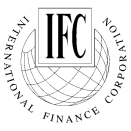 BOARD OF GOVERNORSResolution No. 258Resolution of AppreciationRESOLVED: 	That the Boards of Governors of the International Monetary Fund and the World Bank Group express their sincere appreciation to the Government and people of Japan for their gracious and warm hospitality during these Annual Meetings; 	That they express particular appreciation to the Governors and Alternate Governors for Japan and to their associates for the many contributions they made toward ensuring the success of the 2012 Annual Meetings. (Adopted on October 12, 2012)